HRVATSKI JEZIK  	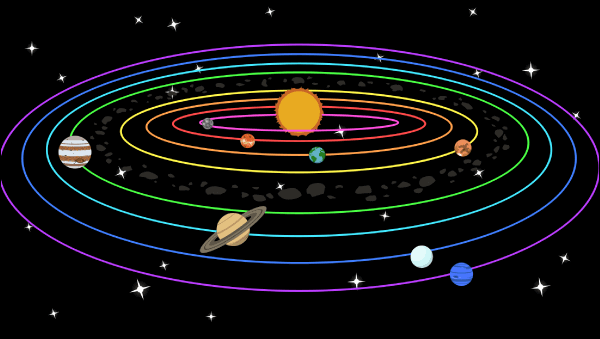 Danas učimo pisanje velikog početnog slova u imenima nebeskih tijela.Otvorite udžbenik na 127. strani. Pročitajte tekst.Koja se nebeska tijela spominju u tekstu? Kako su napisana imena nebeskih tijela?Prepišite u pisanku:Prepišite u pisanku pisanim slovima.PLANETE SE VRTE OKO SUNCA. NJEMU JE NAJBLIŽI MERKUR. NAŠ PLANET JE ZEMLJA. NJEZIN SATELIT JE MJESEC. PLANET SATURN IMA PRSTEN.Veliko početno slovo u pisanju imena nebeskih tijelaMerkur                                  Sunce                    Mala kolaVenera                                  Mjesec                  Velika kolaZemlja                                                                  Mliječna stazaMars     U imenima nebeskih tijela velikim početnim slovom pišemo prvu riječ.  